ΒΕΒΑΙΩΣΗ ΟΛΟΚΛΗΡΩΣΗΣ ΠΡΑΚΤΙΚΗΣ ΑΣΚΗΣΗΣ [ΠΑΡΟΥΣΙΑΣ] Ο/η κάτωθι υπογεγραμμένος/η _____________________________________________________________________________________________________________1βεβαιώνει ότι o/η__________________________________________________2του καταρτιζόμενος /καταρτιζόμενη  του Δ.Ι.Ε.Κ ……………………………………, της  Ειδικότητας _________________________________________________________________________________________ πραγματοποίησε ___________________________ώρες3Πρακτικής Άσκησης στην ανωτέρω επιχείρηση/οργανισμό/ από  ___ /___ /__________4μέχρι  ___ /___ /__________5,η οποία περατώθηκε  επιτυχώς, στο καταρτιζόμενων Σ.Α.Ε.Κ. " με κωδικό ΟΠΣ 5131399 - MIS 5131399 , του Επιχειρησιακού Προγράμματος «Ανάπτυξη Ανθρώπινου Δυναμικού, Εκπαίδευση και Δια Βίου Μάθηση 2014-2020».Ο  ΕΡΓΟΔΟΤΗΣ ………………………………………………. 1 Ονομασία Επιχείρησης- Οργανισμού- Δημοσίου Φορέα κ.λπ. 2 Ονοματεπώνυμο Ασκούμενου 3 Αριθμός ωρών Πρακτικής Άσκησης 4 Ημερομηνία Έναρξης 5 Ημερομηνία Λήξης 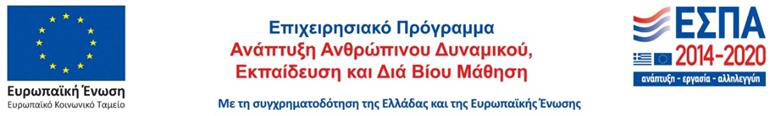 νόμιμος εκπρόσωπος τ___ ________________________και της _________________________, πλαίσιο του συγχρηματοδοτούμενου προγράμματος "Πρακτική άσκηση 